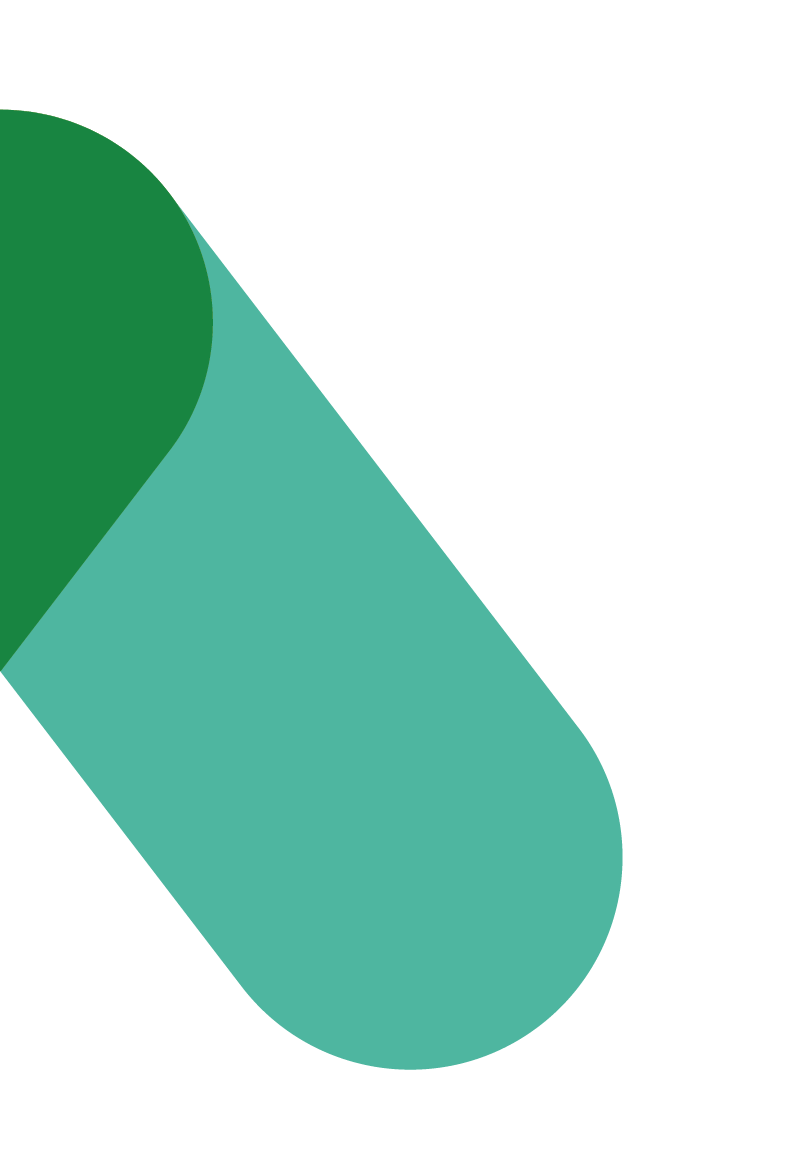 Workplace Transformation Program INVITATION to create a Team charter  - coming soonVERSION 1Date: FEBRUARY 2023